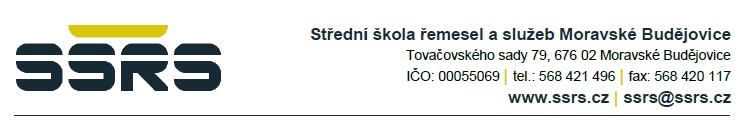 Žádost o pravidelné uvolňování z vyučování – (zletilí)Žádám o pravidelné uvolňování z vyučování: Jméno a příjmení žáka:.………………………………………………………………………………………………………………třída :………………… učební/studijní oboru…………………………………………………………………………………….Žádám o uvolnění ve školním roce……………………………od ………………………. do …………………………….Zdůvodnění žádosti……………………………………………………………………………………………………………………………………………………………………………………………………………………………………………………………………….Místo odjezdu/příjezdu (bydliště):……………………………………………………………………………………………. Teoretické vyučování						 Odborný výcvik v pondělí   - přesný čas příchodu/odchodu z výuky: ……………….	………………………. v úterý      - přesný čas příchodu/odchodu z výuky: ……………….	………………………. ve středu  - přesný čas příchodu/odchodu z výuky: ……………….	……………………… ve čtvrtek - přesný čas příchodu/odchodu z výuky: ……………….	……………………… v pátek     - přesný čas příchodu/odchodu z výuky: ……………….	………………………Podpis žáka/žákyně:…………………………………………………………..Datum podání žádosti:……………………………………………………….Třídní učitel po prověření žádosti:    doporučuje  	 nedoporučujeDatum:                           		 Podpis třídního učitele:……………………………………....Vyjádření ředitele školy:	  povoluji 	  nepovoluji    Datum:				Podpis ředitele školy:…………………………………………..